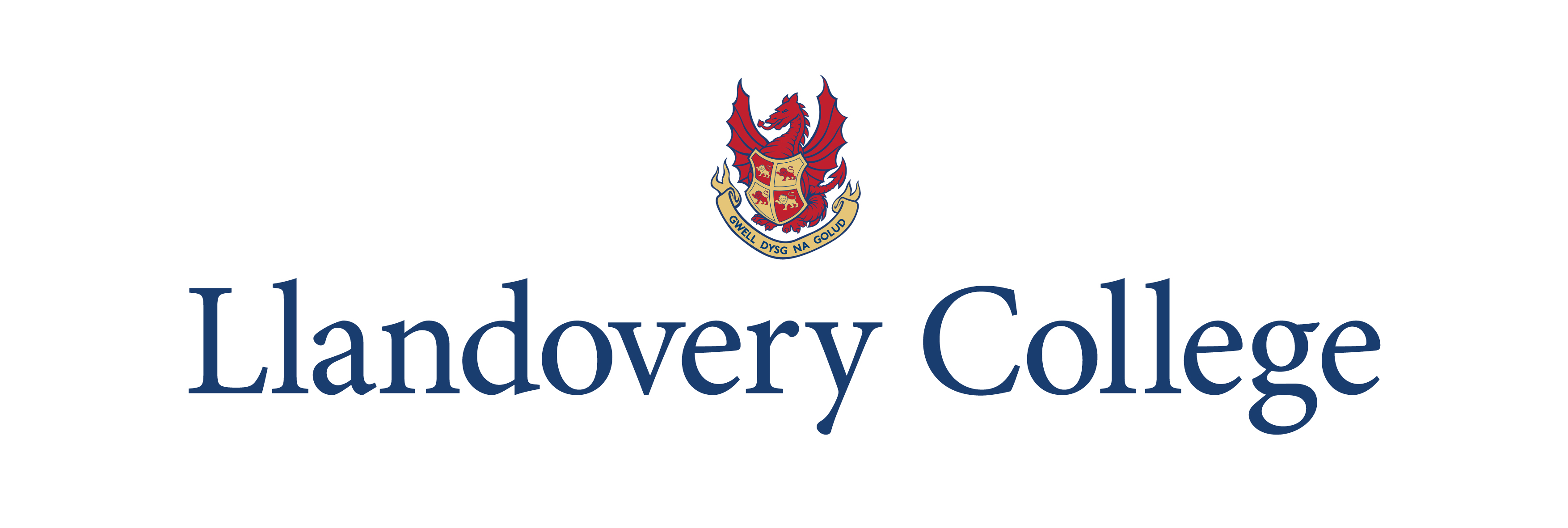 Job Title:		Learning Support Assistant (1:1)Line Manager: 	Deputy WardenResponsible to:	The Warden Hours: 		              40 hours per weekSalary:  	Dependant on qualifications and experience Start Date: 	ASAPMain Functions: To assist in promoting the learning and personal development of the pupil to whom you are assigned, to enable him to make best use of the educational opportunities available to him.    To aid pupils to learn as effectively, for example:Clarifying and explaining instructionsEnsuring the pupil is able to use equipment and materials providedMotivating and encouraging the pupil(s) as required by providing levels of individual attention, reassurance and help with learning tasks as appropriate to pupils’ needsAssisting in weaker areas, e.g. social and communication language, reading, spelling, numeracy, handwriting/presentation etcTo use assistive technology to help the student in their learning and independenceUsing praise, commentary and assistance to encourage the pupil to concentrate and stay on taskLiaising with class teacher, ALNCo and other professionals about individual development plans (IDPs), contributing to the planning and delivery as appropriateProviding additional nurture to individuals when requested by the class teacher or ALNCoConsistently and effectively implementing agreed strategiesHelping to make appropriate resources to support the pupilWillingness to take on training in specialist fieldsTo establish supportive relationships with pupilsTo promote the acceptance and inclusion of the pupil with SEND,       	encouraging pupils to interact with each other in an appropriate and       	acceptable manner5     Monitor pupils’ responses to the learning activities and, where       	appropriate, modify or adapt the activities as agreed with the teacher to       	achieve the intended learning outcomes.